SNOW IN THE MOUNTAINS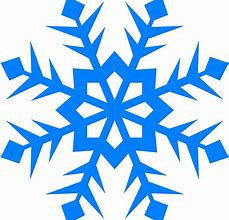 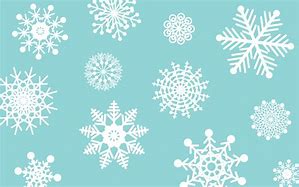 ElK River Snow Removal –It’s a Community Effort! The City of Elk River Public Works Team is small but mighty and works hard to provide you with safe passage.  Here are a few important facts about snow removal and your responsibilities as citizens of Elk River.*The City will remove snow berms in front of driveways.  Owners property is their responsibilty but the City will open up the driveway.  If you normally do not come up in the snow season but are; please call City Hall ahead of time, 2 business days, and we will be sure to remove any burm.*Crews plow on a schedule starting with the commuter streets, school bus route and heavily traveled roads followed by secondary roads in a predetermined pattern.*It takes 4 to 6 hours to clear Elk River streets per snow event.  The crew will plow snow when the depth is around 3” to 4” and is accumulating.  This depth makes plowing most effective and is the industry standard.*Please remember to make sure all non-primary use vehicles, trailers & all other possible obstacles to snow removal are cleared from all city right of ways.  City rights of ways include area’s along residential streets & alleyways where you may be used to parking seldom used vehicles & equipment.  Those items must be removed per City Ordinance 197.  Parking of larger vehicles & hauling equipment will be limited to loading & unloading.  Those persons needing overnight parking for such things may park at the recreation parking lot located across from the Whispering Pines RV park – behind the Groomer’s Shed.If you need assistance or have any questions call Christina at City Hall, 826-3209 or Mayor Dave, (509)981-1850.